V 1 – Darstellung und Eigenschaften von PhenolphtaleinMaterialien: 		3 Reagenzgläser mit Ständer und Stopfen, Trichter mit Filterpapier, Gasbrenner, Messpipette, SpatelChemikalien:		Phenol, Phthalsäureanhydrid, konz. Schwefelsäure, Methanol, verd. Natronlauge (c = 2 mol/L), verd. Salzsäure (c = 2 mol/L)Durchführung: 		In ein Reagenzglas wird etwa 1 cm hoch Phenol gegeben und geschmolzen (Schmelztemp. 40,8 °C). Danach wird die Schmelze mit einer Spatelspitze Phtalsäureanhidrid und 2 Tropfen konz. Schwerfelsäure versetzt. Diese Mischung wird ca. 20 s sehr vorsichtig in der Brennerflamme erhitzt bis eine rote Schmelze entsteht. Nach dem Erkalten werden ca. 5 mL Methanol dazugegeben und geschüttelt. Die Lösung wird abfiltriert und einige Tropfen werden davon in ein Reagenzglas mit verd. Natronlauge gegeben. In dieselbe Probe wird jetzt verdünnte Salzsäure gegeben.Beobachtung:	     Es bildet sich eine rote Schmelze. Gelöst im Methanol entsteht eine bräunliche Färbung. Die Lösung der verd. Natronlauge färbt sich nach Zugabe einiger Tropfen der hergestellten Lösung pink. Nach Zugabe von verd. Salzsäure wird die Lösung klar. 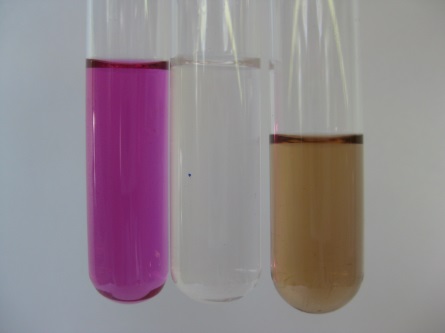 Abbildung 1 - Von links nach rechts: verd. Natronlauge mit einigen Tropfen synthetisierter Indikator Lösung, die Lösung nach Zugabe verd. Salzsäure, Lösung von synthetisiertem IndikatorDeutung:		Im sauren Milieu wird durch zwei elektrophile Substitutionsreaktionen aus Phtalsäureanhydrid und Phenol unter Abspaltung von Wasser Phenolphtalein synthetisiert. 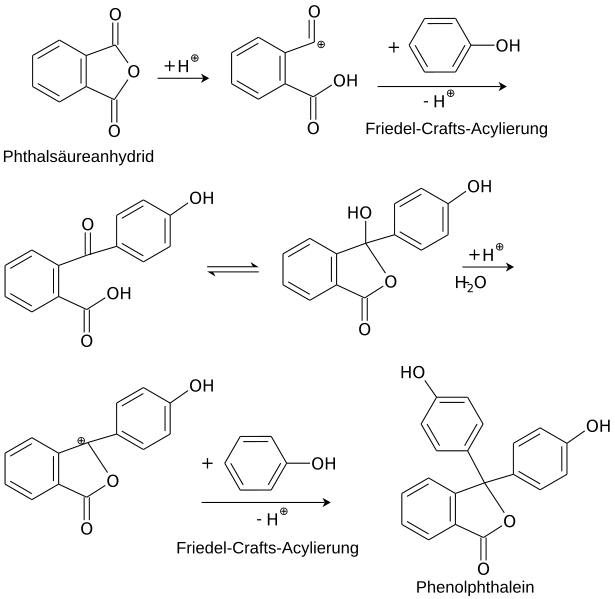 Abbildung 2 - Reaktionsmechanismus der Phenolphtaleinsynthese	Im Bereich von pH 0 – 8,2 ist Phenolphthalein farblos. Im alkalischen Milieu ändert sich die Struktur und das Molekül erscheint pink.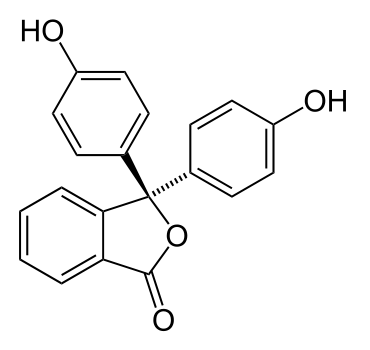 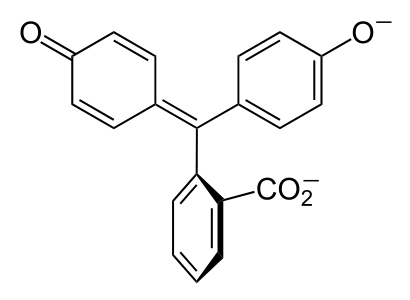 Entsorgung: 	Ausguss	Literatur:	Göttinger Experimentallabor für junge Leute e.V., Skript: Farbstoffe und Färben. S. 15GefahrenstoffeGefahrenstoffeGefahrenstoffeGefahrenstoffeGefahrenstoffeGefahrenstoffeGefahrenstoffeGefahrenstoffeGefahrenstoffePhenolPhenolPhenolH: 341, 331, 311, 301, 373, 314H: 341, 331, 311, 301, 373, 314H: 341, 331, 311, 301, 373, 314P: 280, 302 + 352, 301 + 330 + 331, 309, 310, 305 + 351 + 338P: 280, 302 + 352, 301 + 330 + 331, 309, 310, 305 + 351 + 338P: 280, 302 + 352, 301 + 330 + 331, 309, 310, 305 + 351 + 338PhthalsäureanhydridPhthalsäureanhydridPhthalsäureanhydridH: 302, 335, 315, 318, 334, 317H: 302, 335, 315, 318, 334, 317H: 302, 335, 315, 318, 334, 317260, 262, 302 + 352, 304 +340, 305 + 351+ 338, 313  260, 262, 302 + 352, 304 +340, 305 + 351+ 338, 313  260, 262, 302 + 352, 304 +340, 305 + 351+ 338, 313  konz. Schwefelsäurekonz. Schwefelsäurekonz. SchwefelsäureH: 314, 290H: 314, 290H: 314, 290P: 280, 301 + 330 + 331, 305 + 351 +338,P: 280, 301 + 330 + 331, 305 + 351 +338,P: 280, 301 + 330 + 331, 305 + 351 +338,MethanolMethanolMethanolH: 225, 331, 311, 310, 370H: 225, 331, 311, 310, 370H: 225, 331, 311, 310, 370210, 233, 280, 302 + 352, 309, 310210, 233, 280, 302 + 352, 309, 310210, 233, 280, 302 + 352, 309, 310verd. Natronlaugeverd. Natronlaugeverd. NatronlaugeH: 314, 290H: 314, 290H: 314, 290P: 280, 301 + 330 + 331, 305 + 351 +338, 406P: 280, 301 + 330 + 331, 305 + 351 +338, 406P: 280, 301 + 330 + 331, 305 + 351 +338, 406verd. Salzsäureverd. Salzsäureverd. Salzsäure------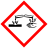 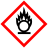 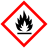 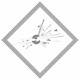 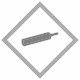 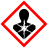 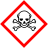 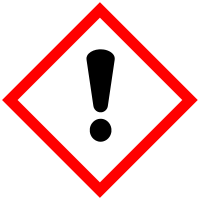 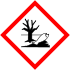 Abbildung 3 - Phenolphtalein impH-Bereich von 0 - 8,2Abbildung 4 -  Phenolphtalein impH-Bereich von 8,2 - 12